Universidade de São Paulo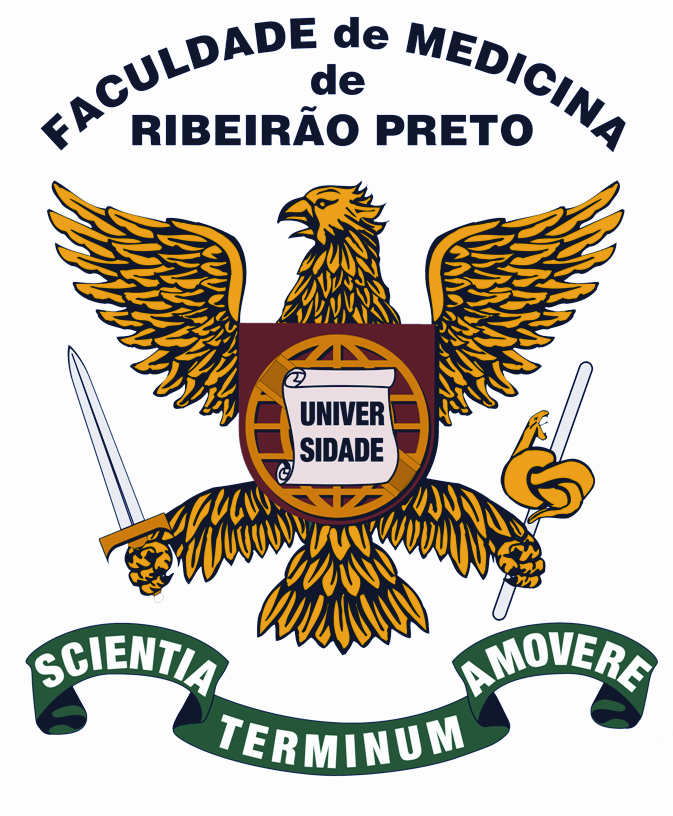 Faculdade de Medicina de Ribeirão PretoDepartamento de Ciências da SaúdeAv. Bandeirantes, 3900 – 14049-900   Ribeirão Preto – SPCURSO DE FONOAUDIOLOGIAAVALIAÇÃO AUDIOLÓGICA INFANTILDispositivo Eletrônico: (     ) AASI             (     ) ICIndicador de Risco para Surdez: (     ) sim         (     ) nãoData: _____/_____/______Avaliação em Campo Livre com Tom Puro Modulado(      ) COM DISPOSITIVO ELETRÔNICO    (      ) SEM DISPOSITIVO ELETRÔNICOAvaliação com Fones(     ) VRA           (     ) Lúdica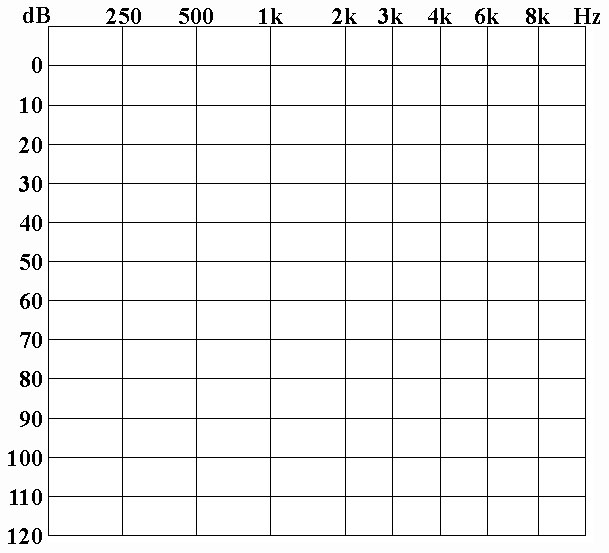 PARECER AUDIOLÓGICO:________________________________________________________________________ ___________________________________________________________________________________________________________________________________________________________________________________________________________________________________________________________________________________________________    __________________________________			                    __________________________________                               ESTAGIÁRIO							                      SUPERVISORIMITÂNCIA ACÚSTICAAparelho:___________________________________________             Data: _____/_____/______     Timpanometria Orelha Direita	     		        Timpanometria Orelha Esquerda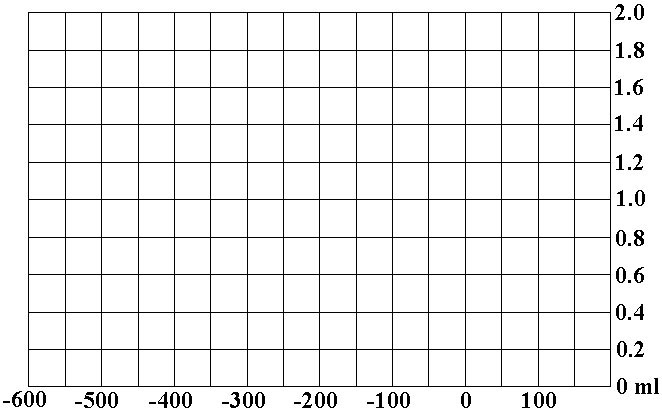 OBSERVAÇÕES_____________________________________________________________________________________________________________________________________________________________________________________________________________________________________________________________________________________________________________________________________________________________________________________RESULTADOS_______________________________________________________________________________________________________________________________________________________________________________________________________________________________________________________________________________________________________________________________________________________________________________________    __________________________________			                    __________________________________                               ESTAGIÁRIO							                      SUPERVISOR250Hz500Hz1kHz2kHz4kHzVozdBdBdBdBdBdB